Fahrt zur Römerwelt in Rheinbrohl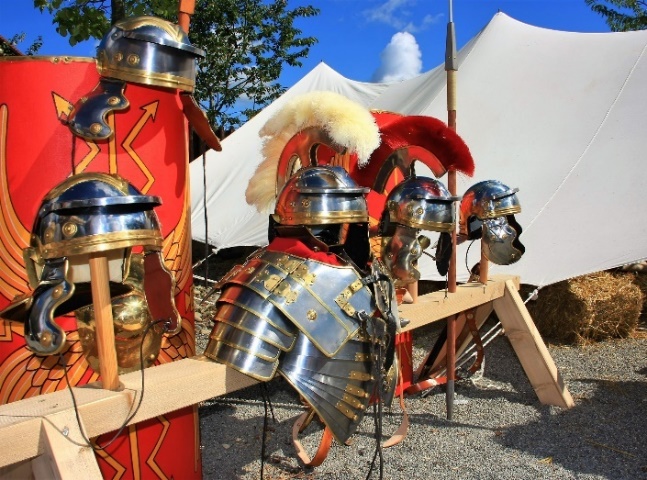 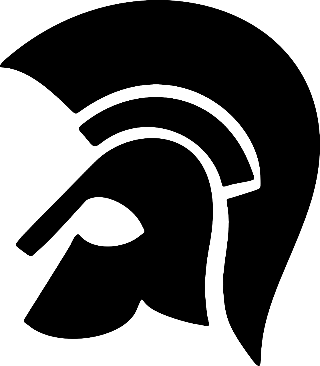 Wann?: 	Mittwoch, den 03.08.2022Wer?: 	Kinder im Alter von 8-12 JahrenTreffpunkt: 	09:00 Uhr am Yzeurer Platz in BendorfRückankunft:	gegen 16:30 Uhr am Yzeurer Platz in	BendorfHin- und Rückfahrt erfolgen über ein BusunternehmenKosten: 	kostenfrei!Anmeldefrist:		Freitag, den 08.07.2022Anmeldung „Fahrt zur Römerwelt“ 03.08.2022 (bitte vollständig ausfüllen)Ich melde mein Kind ______________________________ (Name Kind) verbindlich zur Fahrt in die Römerwelt an. Mein Kind wird gebracht und geholt.  Mein Kind geht allein nach Hause. Es bestehen folgende Allergien/gesundheitliche Besonderheiten:__________________________________________________________________________________Adresse:________________________________________________________Telefonnummer:_________________________________________________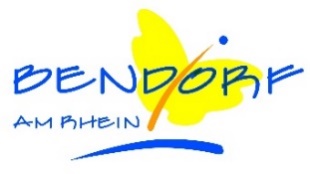 ______________________________________(Datum, Unterschrift Erziehungsberechtigter)Datenschutzinformationen für die Ferienbetreuung/weitere Angebote der Kinder- und Jugendarbeit der Stadt Bendorf
Einverständniserklärung in die Erhebung und Verarbeitung von DatenIch bin damit einverstanden, dass Fotos meines Kindes für die Öffentlichkeitsarbeit auf der Homepage bzw. in Pressemitteilungen verwendet werden dürfen: Ja        NeinHiermit versichere ich der Erhebung und der Verarbeitung meiner Daten, für die Teilnahme meines Kindes an der Ferienbetreuung/dem jeweiligen Angebot der Kinder- und Jugendarbeit der Stadt Bendorf, zuzustimmen. Über meine Rechte wurde ich belehrt._________________________________		_________________________________
Ort, Datum						Unterschrift VerwaltungStadtverwaltung BendorfIm Stadtpark 1-256170 BendorfVerantwortlicher nach Art. 4 Nr. 7 DS-GVOBürgermeister Christoph MohrDatenschutzbeauftragter der VerwaltungStadt Bendorf
Datenschutzbeauftragter
Im Stadtpark 1-2
56170 Bendorf
Telefon: 02622 703 177
E-Mail: datenschutz@bendorf.de Zweck und Rechtsgrundlage der Verarbeitung personenbezogener DatenDie personenbezogenen Daten werden nur zur Vorbereitung und Durchführung der Ferienbetreuung/des jeweiligen Angebotes der Kinder- und Jugendarbeit erhoben und verarbeitet.SpeicherungsdauerDie Daten werden ab sofort gespeichert und nach Ablauf von 6 Monaten nach der Ferienbetreuung/dem jeweiligen Angebot der Kinder- und Jugendarbeit gelöscht.Empfänger der DatenDie Weitergabe der personenbezogenen Daten erfolgt nur an das für die Betreuung zuständige Personal der Stadtverwaltung Bendorf.Informationen zum Datenschutz bei Fotos Sie haben das Recht auf Auskunft und Einsicht in die von Ihrem Kind gemachten Fotos und Videoaufnahmen. Soweit es sich um Einzelaufnahmen handelt, haben sie das Recht auf Einschränkung der Verarbeitung und Löschung (Art. 18 und Art. 17 DS-GVO).Der Stadtverwaltung Bendorf ist die Weitergabe von internen Aufnahmen an Dritte ohne die ausdrückliche Einwilligung der Personenberechtigten verboten.Die Veröffentlichung der Fotos/Videoaufnahmen auf der Homepage der Stadt Bendorf erfolgt ebenfalls grundsätzlich nur mit Einwilligung der Personenberechtigten.Ohne die Einwilligung der Betroffenen können gem. § 23 Kunsturhebergesetz Fotos veröffentlicht werden, wenn es sich um eine öffentliche Veranstaltung handelt, bei der das Ereignis im Vordergrund steht.Die Eltern stellen sicher, dass ihnen überlassene Foto- und Videoaufnahmen aus der Ferienbetreuung/dem jeweiligen Angebot der Kinder- und Jugendarbeit mit anderen Kindern, nicht ohne das ausdrückliche Einverständnis der Personenberechtigten weitergegeben oder veröffentlicht werden. Dies gilt insbesondere auch für die Veröffentlichung in sozialen Netzwerken. Das Recht am Bild bleibt unberührt. BetroffenenrechteAls betroffene Person haben Sie das Recht, von der Stadtverwaltung Auskunft über die Verarbeitung der Daten (Art. 15 DS-GVO), die Berichtigung unrichtiger Daten (Art. 16 DS-GVO), die Löschung der Daten (Art. 17 DS-GVO) und die Einschränkung der Verarbeitung (Art. 18 DS-GVO) zu verlangen, sofern die rechtlichen Voraussetzungen dafür gegeben sind. Sie können verlangen, die bereitgestellten personenbezogenen Daten gem. Art. 20 DS-GVO zu erhalten oder zu übermitteln. Nach Art. 21 DS-GVO können Sie Widerspruch einlegen. Die Einwilligung in die Verarbeitung Ihrer Daten können Sie jederzeit widerrufen. 
Mögliche Beschwerden über das Vorgehen der Stadt Bendorf in datenschutzrechtlichen Angelegenheiten können Sie an den Landesbeauftragten für den Datenschutz und die Informationsfreiheit Rheinland-Pfalz richten:Hintere Bleiche 34, 55116 Mainz
Telefon: +49 (0) 6131 208-2449
E-Mail: poststelle@datenschutz.rlp.de Verpflichtung, Daten bereitzustellen und Folgen der VerweigerungSie sind nicht verpflichtet, die erforderlichen personenbezogenen Daten für den oben genannten Zweck bereitzustellen. Falls Sie damit nicht einverstanden sind, kann eine Anmeldung für die Ferienbetreuung/das jeweilige Angebot der Kinder- und Jugendarbeit nicht entgegen genommen werden und Ihr Kind kann nicht teilnehmen. 